Baccalauréat ProfessionnelTECHNICIEN DE MAINTENANCE DES SYSTÈMES ÉNERGÉTIQUES ET CLIMATIQUESSession 2023« HÔPITAL Le Boursier du Coudray »Sous-épreuve E.21 - Unité U.21L’usage de calculatrice avec mode examen actif est autorisé.L’usage de calculatrice sans mémoire, « type collège » est autorisé.Identification des élémentsContexte :Afin de prendre en charge l’entretien de la chaufferie vous devez identifier quelques éléments de la chaufferie et de son réseau pour pouvoir faire ensuite le changement des brûleurs fioul en brûleurs gaz.Vous disposez : (conditions ressources)Capture BIM vues de la chaufferie DT2 page 3/17 Document Brûleur fioul Riello DT3 page 4/17Document Brûleur gaz Riello DT4 page 5/17 et DT5 page 6/17 Maquette BIM sur support informatique.ifcDossier Technique en version .pdfSens de circulationCaractéristiques du brûleur FioulCoordonnées géographiques du brûleur « A » :Données d’identification et caractéristiques techniques :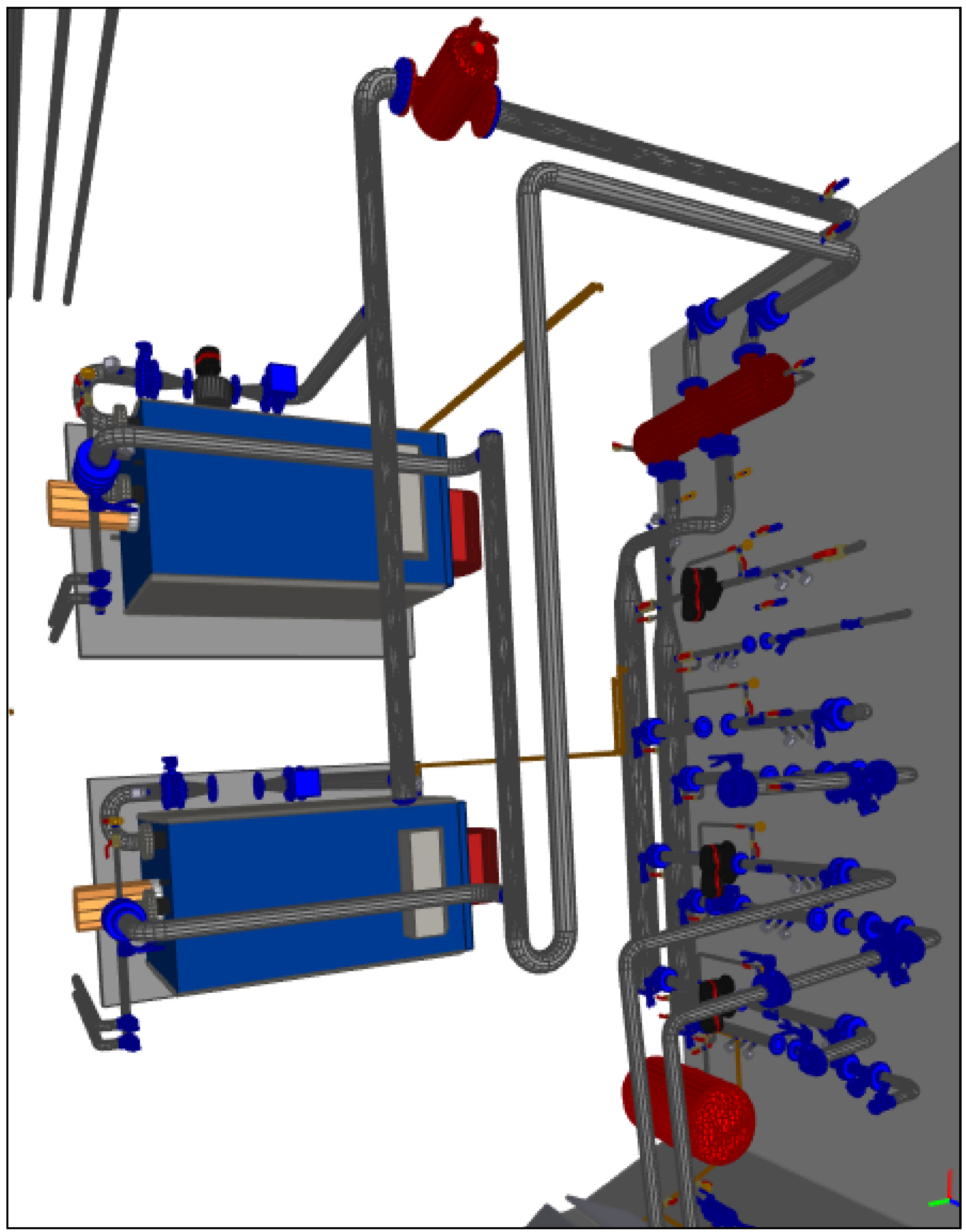 Caractéristiques du brûleur Gaz de remplacement :Type de raccordement des chaudières :………………………………………………………………………………………………………………Contexte :Calcul du débitQM= P / (CP × Δθ) = 70 / (4185 × 15) = 1,115 kg/s = 1,115 l/sCaractéristiques de la brideSuite à l’évolution du bâtiment et du nouvel espace restauration vous devez sélectionner le circulateur manquant repéré « C » dans la chaufferie.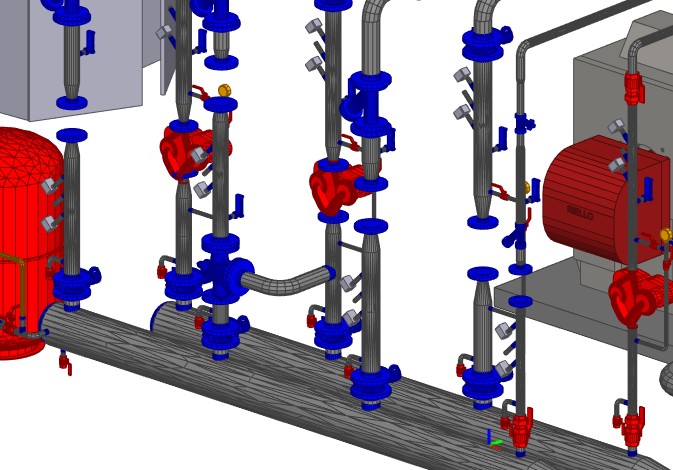 Vous disposez : (conditions ressources)Maquette BIM sur support informatique.ifc Dossier Technique en version .pdf Capture BIM chaufferie DT2 page 3/17Puissance de la boucle chauffage nouvelle salle de restauration = 70 kwPerte de charge estimée de la boucle = 9.5 mce Documentation Pompe Grundfoss DT6 page 7/17 Documentation disjoncteur thermique DT7 page 8/17 P = Qm × Cp × ΔθP = puissance en WQm = débit massique kg/sOn considérera que la masse volumique de l’eau est de 1000 kg/m3Δθ = 15°c écart de température en degrés Celsius Cp = 4185 j .kg-1°c-1chaleur massique de l’eauCaractéristiques du circulateur « C » :Réglages du disjoncteur thermiqueType de montage.MONTAGE EN MÉLANGEKVS de la vanne :	16 m3/hContexte :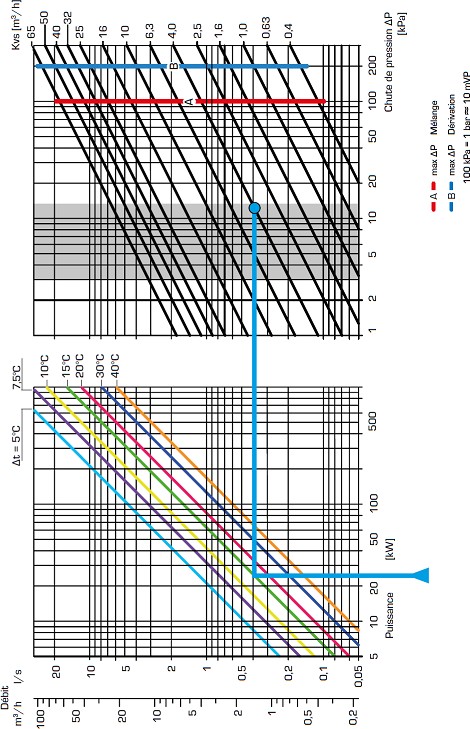 Afin d’améliorer le confort de la salle de restauration, vous devez installer une vanne 3 voies motorisée en chaufferie.La température de la salle sera gérée par un régulateur et une sonde extérieure.Vous disposez : (conditions ressources)Présentation générale DT1 page 2/17 Maquette BIM sur support informatique.ifcPuissance de la boucle chauffage nouvelle salle de restauration = 70 kwΔθ = 10°c écart de température en degrés CelsiusDocumentation de la vanne 3 voies ESBE et du servo moteur ESBE DT8 page 9/17 Documentation régulateur ESBE DT9 page 10/17Référence de la vanne :13) Courbe de chauffe.Éléments nécessaires au montage : Kit d’adaptation :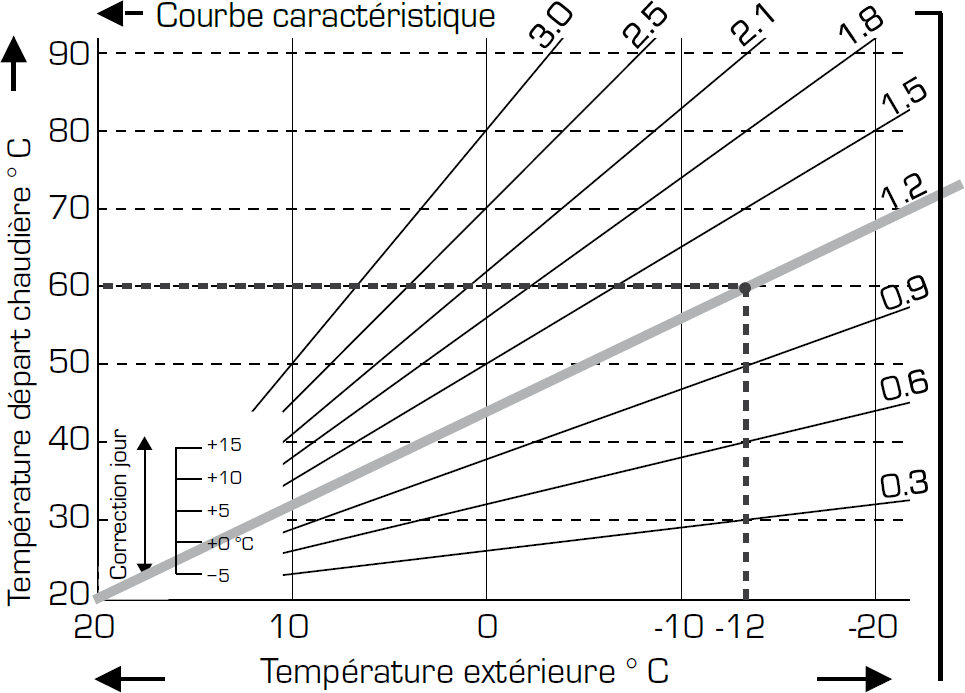 Alimentation électrique :Entrées :SortieContexte :Après mise en place des nouveaux brûleurs, vous devez contrôler la conformité de la grille d’amenée d’air, réaliser une analyse de combustion et les comparer aux préconisations de réglage.Vous disposez : (conditions ressources)Présentation générale DT1 page 2/17La nouvelle puissance installée en chaufferie est de 800 KW maximum. Maquette BIM sur support informatique.ifcDocument Brûleur gaz Riello documentation DT4 page 5/17 Document technique Ventilation basse DT10 page 11/17Document normes techniques combustion du gaz DT10 page 11/17 Document technique grille murale France air DT11 page 12/17Calcul de la section de passage d’air utileS = 800 / 23 = 34,78 dm²Dimensions de la grille France air.Dimensions de la grille en place.Analyse de combustionType de combustion et repère de l’organe de réglage.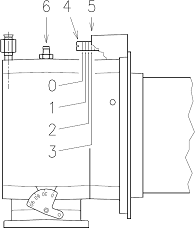 Contexte :Vous faites le contrôle annuel du groupe PAC MMY-MAP0806HT8P. Vous comparez la puissance frigorifique fournie avec les valeurs de la documentation constructeur.Vous disposez : (conditions ressources)Présentation générale DT1 page 2/17 Relevés MANIFOLD (pression relative)Débit massique du fluide frigorigène Qm = 0.128 kg/s Puissance frigorifique : Pf = Qm × ΔhSurchauffe 5°K et sous-refroidissement total 7°k Diagramme enthalpique R410a page 9/10 Documentation du groupe de froid DT12 page 13/17Tracé du cycle : relevé des pressions.Tableau de relevés.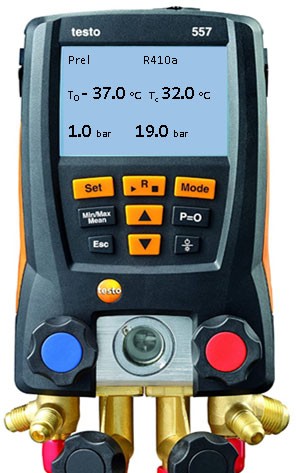 Calculer la puissance frigorifique.P = Qm × (H1 –H4) = 0,128 × (410 -240) = 21,76 kw………………………………………………………………………………………………………Conformité de la puissance fournie.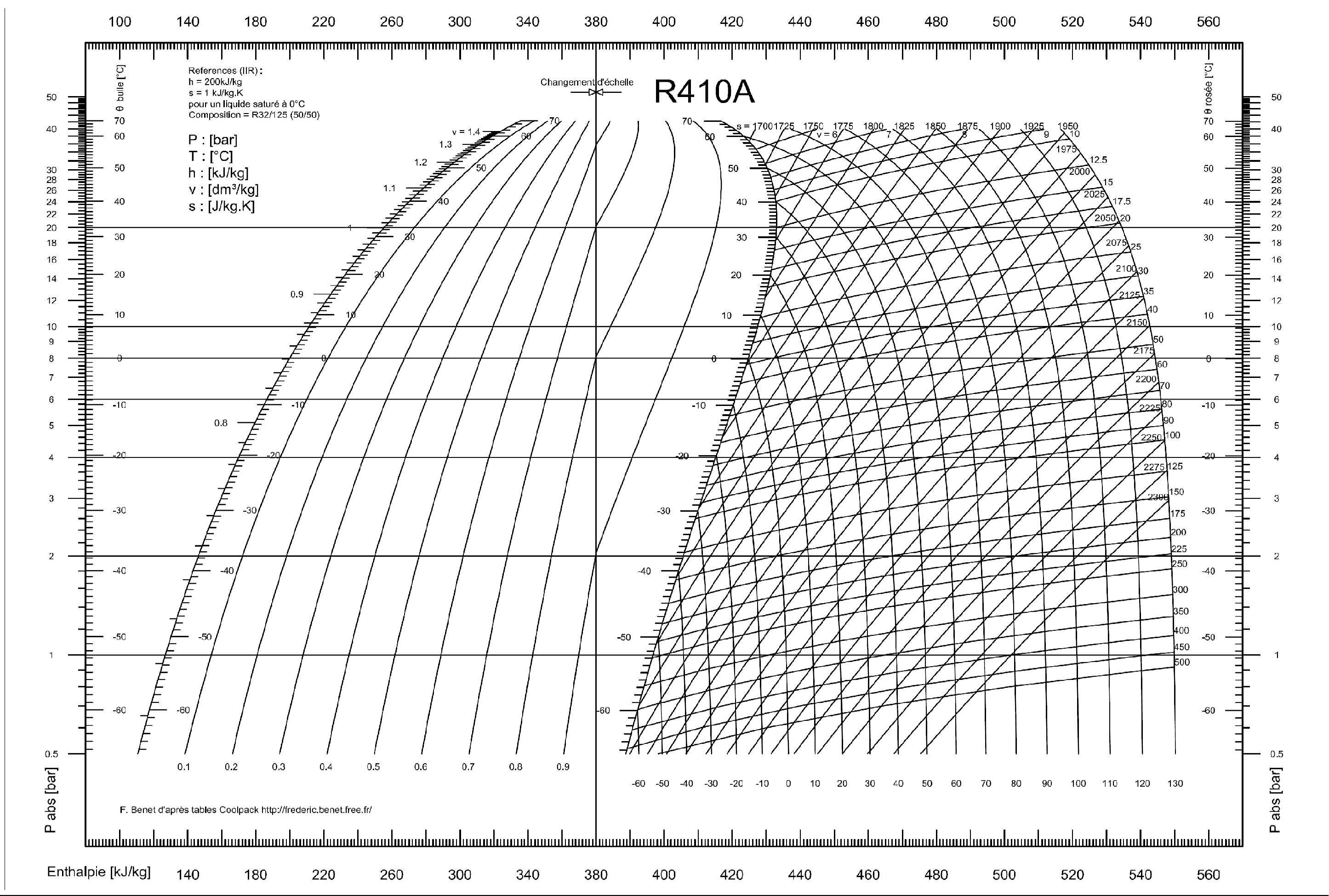 Contexte :Le conseil d’administration souhaite vous impliquer dans l’étude de l’amélioration de l’isolation de la façade nord du bâtiment. Il vous demande de comparer les caractéristiques de trois isolants extérieurs présélectionnés.Vous disposez : (conditions ressources)Présentation générale DT1 page 2/17 Documentation d’isolants WEBER DT13 page 14/17Capture d’écran d’un logiciel thermique DT14 page 14/17 Calcul des déperditions : D= U × S × ΔθD : Déperdition en WattU : Conductivité globale avec U = 1 / R totale en W/m2.°CΔθ : température ambiante – température extérieureR : résistance thermique d’un composant du mur R = e / λ en m².°C/W R totale = Σ R en m².°C/WTempérature ambiante : 20°C Température de base : -7 °C Surface à isoler : 1000 m²Calcul de l’énergie consommée / an : E = U × S × Dju E : énergie en kWhDegrés jour unifié : 2268 °CMasse de CO2 par kWh : 206 g / kWh de gazLa structure existante permet de poser un isolant d’une épaisseur de 150 mm.Classer les isolants en fonction de leur pouvoir isolantCiter les critères environnementaux :BIOSOURCE, PAS D’ADDITIF CHIMIQUE, BILAN CARBONE POSITIF.Calcul du gain de déperdition obtenuDétail du calcul de U : U avant = 1 / 2,36 = 0,423	U après = 1 / 6,12 = 0,163Calculer l’équivalent tonne CO2Gain en Tonne CO2 :E = 589670 Wh = 589,670 KWhGain = 589,670 × 206 = 121472 g soit 0,121 tonneLes situations professionnellesLes situations professionnellesTemps conseilléPagesS1Découverte de l’installationAnalyse technologique40’2 et 3/10S2Hydraulique40’4/10S3Régulation, électricité40’5 et 6/10S4Combustion40’7/10S5Production de froid40’8 et 9/10S6Performances énergétiques40’10/10BACCALAURÉAT PROFESSIONNEL TECHNICIEN DE MAINTENANCE DES SYSTÈMES ÉNERGÉTIQUES ET CLIMATIQUESCODE 2309-TMS T 3SESSION 2023ELEMENTS DE CORRECTIONÉPREUVE U21DURÉE 4hCOEFFICIENT 3PAGE DSR 1/10Vous devez : (travail demandé)Critères d’évaluation1) Identifier et donner la fonction les éléments numérotés sur la capture BIM de la chaufferie. Compléter le tableau page 2/10.Les éléments sont correctement identifiés.2) Tracer les réseaux départ en rouge, retour en bleu et les sens de circulation chaudière sur le schéma hydraulique page 3/10.Les réseaux et les sens de circulation sont correctement repérés.Indiquer le type de raccordement des chaudières.Le type de raccordement est bien identifié.3) À l’aide de la maquette BIM et des documents techniques, retrouver les coordonnées géographiques du brûleur fioul repéré « A » et ses caractéristiques techniques. Renseigner le tableau page 3/10.Les coordonnées sont correctement relevées.4) Pour le passage au gaz, retrouver le modèle et les caractéristiques du brûleur gaz qui convient en remplacement du brûleur fioul. Renseigner le tableau page 3/10.Le modèle permet le remplacement.Le tableau est bien renseigné.BACCALAURÉAT PROFESSIONNEL TECHNICIEN DE MAINTENANCE DES SYSTÈMESÉNERGÉTIQUES ET CLIMATIQUESELEMENTS DE CORRECTIONÉPREUVE U21PAGE DC 2/10RepèresCoordonnéesX8049,02781Y32660,0124Z193MarqueRIELLOModèleRL42 BLUPuissance mini191 kwPuissance maxi598 kwMarqueRIELLOModèleRS 70Puissance mini192 kwPuissance maxi814 kwBACCALAURÉAT PROFESSIONNEL TECHNICIEN DE MAINTENANCE DES SYSTÈMESÉNERGÉTIQUES ET CLIMATIQUESELEMENTS DE CORRECTIONÉPREUVE U21PAGE DC 3/10Référence de la brideBRIDE PN10 COLLERETTE STANDARD 4831335DN de la bride50 mmDiamètre intérieur du circulateur (D1)50 mmRéférence du circulateurMAGNA1 50-110F (N)Courbe de vitesseIIITension d’alimentation230 vIntensité1,90 ARéférence du disjoncteur thermiqueMPX 32 SPlage de réglage1,6 à 2,5 AValeur de réglage1,9 ABACCALAURÉAT PROFESSIONNEL TECHNICIEN DE MAINTENANCE DES SYSTÈMESÉNERGÉTIQUES ET CLIMATIQUESELEMENTS DE CORRECTIONÉPREUVE U21PAGE DC 4/10BACCALAURÉAT PROFESSIONNEL TECHNICIEN DE MAINTENANCE DES SYSTÈMESÉNERGÉTIQUES ET CLIMATIQUESELEMENTS DE CORRECTIONÉPREUVE U21PAGE DC 5/10Nom de l’élémentNuméroCORDON D’ALIMENTATION DE 1,5m AVEC PRISE7Nom de l’élémentnuméroSONDE DE DÉBIT9BACCALAURÉAT PROFESSIONNEL TECHNICIEN DE MAINTENANCE DES SYSTÈMESÉNERGÉTIQUES ET CLIMATIQUESELEMENTS DE CORRECTIONÉPREUVE U21PAGE DC 6/10Section de passage0,35Largeur900Largeur1300 mmHauteur700 mmAdaptéeOUINom des paramètres mesurés.SymbolesValeursConformeNon conformeTEMPÉRATURE FUMÉESTF200 °CXTEMPÉRATURE AMBIANTET Amb20°CXEXCÈS D’AIRLambda λ0.9XDIOXYDE DE CARBONE% CO27.4XOXYGÈNE% O22XMONOXYDE DE CARBONECO50000XRENDEMENT DE COMBUSTIONη88%XPERTESPerte12%XTIRAGE THERMIQUETirage-0.15 mbarXType de combustionRÉDUCTRICERepère de l’organe de réglageVIS DE RÉGLAGE 4BACCALAURÉAT PROFESSIONNEL TECHNICIEN DE MAINTENANCE DES SYSTÈMESÉNERGÉTIQUES ET CLIMATIQUESELEMENTS DE CORRECTIONÉPREUVE U21PAGE DC 7/10Pression aspiration relative1 BARPression refoulement relative19 BARPression aspiration absolue2 BARPression refoulement absolue20 BARPointsPression (Bar)Température (°C)Enthalpie (Kj /Kg.°C )12-32,5410220764803202524042-37,5240Puissance calculéePuissance constructeurConformité (+ ou – 5%)21,76 kw22,4 kwOUIBACCALAURÉAT PROFESSIONNEL TECHNICIEN DE MAINTENANCE DES SYSTÈMESÉNERGÉTIQUES ET CLIMATIQUESELEMENTS DE CORRECTIONÉPREUVE U21PAGE DC 8/10BACCALAURÉAT PROFESSIONNEL TECHNICIEN DE MAINTENANCE DES SYSTÈMESÉNERGÉTIQUES ET CLIMATIQUESELEMENTS DE CORRECTIONÉPREUVE U21PAGE DC 9/10Nom de l’isolantConductivité thermiqueRangLiège Webertherm XM natura0,040 w/m.°c3Laine de roche0,038 w/m.°c1Webertherm XM fibre de bois0,039 w/m.°c2IsolationRtotale (m².°C/W)U (W/m2.°C)S (m²)Δθ (°C)DéperditionsAvant2,360,42310002711421Après6,120,1631000274401GainGainGainGainGain7020IsolationR (m².°C/W)U (W/m2.°C)S (m²)Dju (°C)Énergie consommée/anAvant2,360,42310002268959354 WhAprès6,120,16310002268369684 WhGain en énergieGain en énergieGain en énergieGain en énergieGain en énergie589670 WhBACCALAURÉAT PROFESSIONNEL TECHNICIEN DE MAINTENANCE DES SYSTÈMESÉNERGÉTIQUES ET CLIMATIQUESELEMENTS DE CORRECTIONÉPREUVE U21PAGE DC 10/10